Anna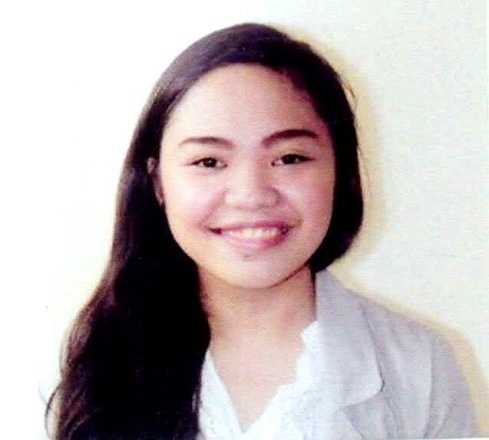 Anna.365692@2freemail.com  PERSONAL BACKGROUNDAge					:  21Gender                                          : FemaleCivil Status				: SinglePlace of Birth				: Cebu City, PhilippinesDate of Birth				: October 18, 1995Citizenship				: FilipinoCAREER OBJECTIVETo utilize my skills and capabilitiesTo maximize my potential and provide effective, efficient and flexible services in contribution to the company’s growth and profitabilityEDUCATIONAL BACKGROUNDCollegeUniversity San Jose –Recoletos 			Magallanes St., 6000 Cebu CityCourse: Bachelor of Science in Business Administration - GeneralYear Graduated: October 2015SecondaryAdvance Institute of Technology				Sangi, New Road, Pajo, Lapu – Lapu City	Year Graduated: March 2012Achievement: 6th HonorElementaryMactan Air Base Elemetary SchoolMactan Ebuen Benito Air Base6015 Lapu- Lapu CityYear Graduated: March 2008WORK EXPERIENCEOJT – PAG-IBIG Fund WT Corporate TowerMindanao Avenue, Cebu Business Park, Cebu CityYear: November 2014 – January 2015ACCOUNTS PAYABLE / BILLING CLERKUNIVERSAL ROBINA CORPORATION – CEBU PLANTP.C.Sulco, Mandaue City, CebuYear: December 2015 – March 2017SKILLSEntrepreneurial SkillsCommunicationFlexibleGoal OrientedComputer SkillsMicrosoft WordMicrosoft ExcelMicrosoft Power PointInternet SavvyCustomer Service SkillsInterpersonal SkillsSEMINARS ATTENDEDAugust 1, 2015          – Positive Mindset in the Business Industry			            University of San Jose - Recoletos September 8, 2015    – Finding Business through Travelling			            University of San Jose - Recoletos October 3, 2015         – Job Hunting and Labor Education Seminar			            University of San Jose - Recoletos ACTIVITIES ATTENDEDJune 4-October 2, 2015	Student Trainee – SAP Business One				    University of San Jose – RecoletosJuly 11, 2015			Organizer – Credit Assessment and Collection Strategy			               University of San Jose – RecoletosMarch 29, 2014		Volunteer Facilitator – Enrollment Assistance				    University of San Jose – RecoletosAFFILIATIONPeer Facilitator - Student Development Placement CenterUniversity of San Jose – RecoletosYear: 2013-PresentMember - Junior Business Executive and Entrepreneurship SocietyUniversity of San Jose – RecoletosYear: 2012-PresentCHARACTER REFERENCE UPON REQUEST